Informacja o podmiotach odbierających odpady komunalne od właścicieli nieruchomości z terenu Gminy Chodów.	Na podstawie art. 3 ust. 2 pkt 9 lit. a ustawy z dnia 13 września 1996 r. o utrzymaniu czystości i porządku w gminach (t.j. Dz. U. z 2021 r., poz. 888 ze zm.), Wójt Gminy Chodów informuje, że odpady komunalne pochodzące z nieruchomości, znajdujących się na terenie Gminy Chodów odbiera firma PreZero Service Centrum Sp. z o. o., Oddział Koło,                   ul. Sosnowa 1, 62-600 Koło, tel. 63 261 96 89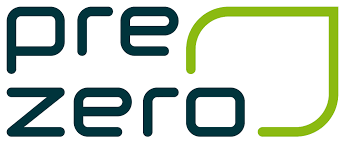 Zgodnie z art. 6 ust. 1 ustawy o utrzymaniu czystości i porządku w gminach, właściciele nieruchomości, które nie są objęte gminnym systemem gospodarki odpadami                                (tj.: nieruchomości niezamieszkałe) zobowiązani są do udokumentowania w formie umowy korzystania z usług wykonywanych przez przedsiębiorcę odbierającego odpady komunalne od właścicieli nieruchomości, wpisanego do rejestru działalności regulowanej, a także dowodów uiszczania opłat za te usługi.Sporządziła: Olga WitkowskaInformacja o osiągniętych przez Gminę Chodów poziomach recyklingu, przygotowania do ponownego użycia i odzysku innymi metodami 
oraz ograniczenia masy odpadów komunalnych ulegających biodegradacji przekazywanych do składowania w 2021 roku.	Na podstawie art. 3 ust. 2 pkt 9 lit. c ustawy z dnia 13 września 1996 r. o utrzymaniu czystości i porządku w gminach (t.j. Dz. U. z 2021 r., poz. 888 ze zm.), Wójt Gminy Chodów informuje, że w 2021 r. osiągnięto na terenie Gminy Chodów następujące poziomy:1. Poziom ograniczenia masy odpadów komunalnych ulegających biodegradacji kierowanych do składowania: TR – 0,00 %, w Gminie Chodów nie obliczono poziomu ograniczenia masy odpadów komunalnych ulegających biodegradacji przekazywanych do składowania z uwagi   na to, iż w 2021 roku nie było odpadów ulegających biodegradacji odebranych                                     i przetworzonych ze strumienia odpadów komunalnych z obszaru gminy przekazywanych           do składowania.2. Poziom składowania: 9,25 %.2. Poziom recyklingu, przygotowania do ponownego użycia i recyklingu odpadów komunalnych:  P - 23,89 %.          3. Poziom recyklingu, przygotowania do ponownego użycia i odzysku innymi metodami innych niż niebezpieczne odpadów budowlanych i rozbiórkowych: Pbr – 15,49% (nie ma obowiązku wyliczania poziomu recyklingu i przygotowania do ponownego użycia).  Sporządziła: Olga Witkowska
Informacja o osiągniętych przez podmioty odbierające odpady komunalne od właścicieli nieruchomości, poziomach recyklingu, przygotowania 
do ponownego użycia i odzysku innymi metodami oraz ograniczenia masy odpadów komunalnych ulegających biodegradacji przekazywanych 
do składowania w 2021 roku.Sporządziła: Olga WitkowskaInformacja o miejscach zagospodarowania przez podmioty odbierające odpady komunalne od właścicieli nieruchomości z terenu Gminy Chodów niesegregowanych (zmieszanych) odpadów komunalnych, bioodpadów stanowiących odpady komunalne oraz pozostałości z sortowania odpadów komunalnych przeznaczonych do składowania.	Na podstawie art. 3 ust. 2 pkt 9 lit. b ustawy z dnia 13 września 1996 r. o utrzymaniu czystości i porządku w gminach (t.j. Dz. U. z 2021 r., poz. 888 ze zm.), Wójt Gminy Chodów informuje, że:Niesegregowane (zmieszane) odpady komunalne, bioodpady stanowiące odpady komunalne oraz pozostałości z sortowania odpadów komunalnych przeznaczonych 
do składowania z terenu Gminy Chodów są zagospodarowywane 
w Krzyżanówku, 99-314 Krzyżanów, PreZero Service Centrum Sp. z o.o. Zakład Zagospodarowania Odpadów w Krzyżanówku.Informacja o zbierających zużyty sprzęt elektryczny i elektroniczny pochodzący z gospodarstw domowych.Zgodnie z art. 35 i 36 ustawy z dnia 11 września 2015 r. o zużytym sprzęcie elektrycznym i elektronicznym (Dz. U. z 2020 r. poz. 1893 ze zm.), użytkownik sprzętu przeznaczonego dla gospodarstw domowych (telewizor, lodówka, pralka 
i inne) jest obowiązany do oddania zużytego sprzętu zbierającemu zużyty sprzęt. 
Zużyty sprzęt elektryczny i elektroniczny jest odpadem niebezpiecznym, nie można 
go umieszczać w pojemnikach z innymi odpadami!Co zrobić ze zużytym sprzętem?! 	Na podstawie art. 3 ust. 2 pkt 9 lit. e ustawy z dnia 13 września 1996 r. o utrzymaniu czystości i porządku w gminach (t.j. Dz. U. z 2021 r., poz. 888 ze zm.), Wójt Gminy Chodów informuje, że:Zużyty sprzęt elektryczny i elektroniczny pochodzący z gospodarstw domowych zbierany   jest nieodpłatnie w Punkcie Selektywnej Zbiórki Odpadów Komunalnych (PSZOK)                                w Chodowie zlokalizowanym na terenie oczyszczalni ścieków. 
Ponadto zgodnie z art. 36  ustawy z dnia 11 września 2015 r. o zużytym sprzęcie elektrycznym i elektronicznym, powyższy sprzęt zbierany jest przez podmioty uprawnione        do zbierania zużytego sprzętu, które to zajmują się sprzedażą detaliczną zużytego sprzętu.Sporządziła: Olga WitkowskaLp.Nazwa i adres podmiotuOsiągnięty poziom  ograniczenia masy  odpadów komunalnych  ulegających biodegradacji  przekazywanych  do składowania [%]Osiągnięty poziom recyklingu, przygotowania  do ponownego użycia następujących frakcji odpadów komunalnych: papieru, metali, tworzyw  sztucznych i szkła [%]Osiągnięty poziom recyklingu, przygotowania do ponownego użycia  
i odzysku innymi metodami innych niż niebezpieczne odpadów budowlanych i rozbiórkowych [%] 1.Zakład Usług Komunalnych  Sp. z o.o.   ul. Paderewskiego 3,
99-340 Krośniewice0002.Zakład Oczyszczania Terenu ,,BAKUN” Andrzej Bakun Roztoka 6 62-513 Krzymów000